Day 1 Activity 2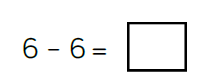 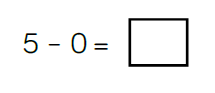 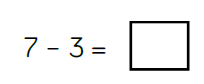 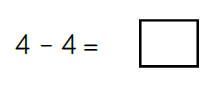 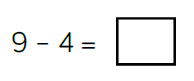 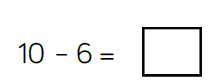 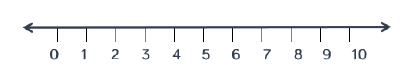 